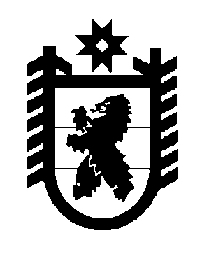 Российская Федерация Республика Карелия    ПРАВИТЕЛЬСТВО РЕСПУБЛИКИ КАРЕЛИЯПОСТАНОВЛЕНИЕот  18 января 2019 года № 18-Пг. Петрозаводск О разграничении имущества, находящегося в муниципальной собственности муниципального образования «Сегежский муниципальный район»В соответствии с Законом Республики Карелия от 3 июля 2008 года 
№ 1212-ЗРК «О реализации части 111 статьи 154 Федерального закона 
от 22 августа 2004 года № 122-ФЗ «О внесении изменений в законодательные акты Российской Федерации и признании утратившими силу некоторых законодательных актов Российской Федерации в связи с принятием федеральных законов «О внесении изменений и дополнений в Федеральный закон «Об общих принципах организации законодательных (представительных) и исполнительных органов государственной власти субъектов 
Российской Федерации» и «Об общих принципах организации местного самоуправления в Российской Федерации» Правительство Республики Карелия п о с т а н о в л я е т:1. Утвердить перечень имущества, находящегося в муниципальной собственности муниципального образования «Сегежский муниципальный район», передаваемого в муниципальную собственность муниципального образования «Идельское сельское поселение», согласно приложению.2. Право собственности на передаваемое имущество возникает у муниципального образования «Идельское сельское поселение» со дня вступления в силу настоящего постановления. Глава								         А. О. ПарфенчиковРеспублики КарелияПриложение к постановлению Правительства Республики Карелияот 18 января 2019 года № 18-ППереченьимущества, находящегося в муниципальной собственности муниципального образования «Сегежский муниципальный район», передаваемого в муниципальную собственность муниципального образования «Идельское сельское поселение»_____________№ п/пНаименование имуществаАдрес местонахождения имуществаИндивидуализирующие характеристики имуществаЗдание бывшего детского садапос. Идель, ул. Центральная, д. б/нобщая площадь 420,6 кв. м, кадастровый номер 10:06:0030103:172Земельный участокпос. Идель, ул. Центральная, д. б/нобщая площадь 2477 кв. м, кадастровый номер 10:06:0030103:168